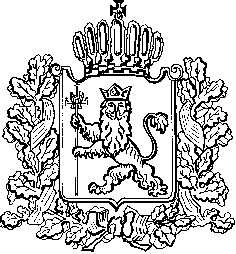 ИЗБИРАТЕЛЬНАЯ КОМИССИЯ ВЛАДИМИРСКОЙ ОБЛАСТИПОСТАНОВЛЕНИЕ06.07.2022									№ 194В целях оперативного реагирования на обращения избирателей, иных участников избирательного процесса, связанные с подготовкой и проведением досрочных выборов Губернатора Владимирской области, а также иных назначенных на 11 сентября 2022 года выборов на территории Владимирской области, разъяснения порядка голосования избирателей, порядка и сроках подачи заявления о включении в список избирателей по месту нахождения, а также о номерах участков, адресах и номерах телефонов участковых и территориальных избирательных комиссий Владимирской области, адресах помещений для голосования, на основаниистатьи 23 Федерального закона от 12.06.2002 № 67-ФЗ «Об основных гарантиях избирательных прав и права на участие в референдуме граждан Российской Федерации», статьи 14Закона Владимирской области от 13.02.2003 № 10-ОЗ «Избирательный кодекс Владимирской области», руководствуясь пунктом 1.12 Порядка подачи заявления о включении избирателя, участника референдума в список избирателей, участников референдума по месту нахождения на выборах и референдумах в Российской Федерации», утвержденного постановлением Центральной избирательной комиссии Российской Федерации от 22.06.2022 № 87/728-8,Избирательная комиссия Владимирской областипостановляет:1. Организовать функционирование информационно-справочного центра в Избирательной комиссии Владимирской области («Горячей линии»)для информирования участников избирательного процесса(телефонные номера: +7 (4922) 52 37 02,+7 (4922) 33 07 00)с 11 июля 2022 года до 16 сентября 2022 года включительно:1.1. в рабочие дни - с 09.00 до 17.00 часов, выходные дни - с 10.00 до 16.00 часов;1.2. в дни голосования – с 08.00 до 20.00 часов.2. Утвердить текст информационного сообщения Избирательной комиссии Владимирской области о функционировании информационно-справочного центра в Избирательной комиссии Владимирской области («Горячей линии») для информирования участников избирательного процесса (прилагается).3. Рекомендовать территориальным избирательным комиссиям Владимирской области в период подготовки и проведения выборов депутатов представительных органов муниципальных образований Владимирской областиорганизовать:3.1. ежедневное, включая выходные дни, функционирование «Горячей линии» по оперативному приему обращений участников избирательного процесса;3.2. оказание методической помощи и содействие членам участковых избирательных комиссий в период подготовки и проведения выборов депутатов представительных органов муниципальных образований Владимирской области, в том числе в день (дни) голосования и в предшествующий ему день.4. Опубликовать настоящее Постановление в сетевом издании «Вестник Избирательной комиссии Владимирской области», разместить на официальном сайте Избирательной комиссии Владимирской области в информационно-телекоммуникационной сети Интернет, а также направить его в территориальные избирательные комиссии Владимирской области.ПриложениеУтвержденоПостановлением Избирательной комиссии Владимирской областиот 06.07.2022 № 194Информационное сообщение	9, 10, 11 сентября 2022 года с 8.00 до 20.00 часов по местному времени на территории Владимирской области состоится голосование на досрочных выборах Губернатора Владимирской области, а также выборах депутатов представительных органов муниципальных образований Владимирской области.	Узнать адрес своего избирательного участка можно на официальном сайтеИзбирательной комиссии Владимирской области vladimir.izbirkom.ru, а также в сетевом издании «Вестник Избирательной комиссии Владимирской области» vladizbirkom.ru,перейдя по вкладке «Цифровые сервисы» в раздел «Информирование об избирательных комиссиях и комиссиях референдума».	Принять участие в голосовании на досрочных выборах Губернатора Владимирской области может гражданин Российской Федерации, достигший на день голосования возраста 18 лет:- место жительства которого находится на территории Владимирской области	либо- зарегистрированный по месту пребывания на территории Владимирской области не менее чем за три месяца до дня голосования (при отсутствии регистрации по месту жительства в пределах Российской Федерации), в случае подачи им заявления о включении в список избирателей по месту нахождения.	Подать заявление о включении в список избирателей по месту нахождения можно: 	в период с 25 июля по 5 сентября 2022 года:	Принять участие в голосовании на выборах депутатов представительных органов муниципальных образований Владимирской области может гражданин Российской Федерации, достигший на день голосования возраста 18 лет, место жительства которого находится на территории соответствующего избирательного округа. 	Дополнительную информацию можно получить по номерам телефонов«Горячей линии» в Избирательной комиссии Владимирской области: +7 (4922) 52 37 02, (4922) 33 07 00: в рабочие дни - с 09.00 до 17.00 часов, выходные и праздничные дни - с 10.00 до 16.00 часов, в дни голосования – с 08.00 до 20.00 часов).	В случаях, требующих принятия мер реагирования и ответа, необходимо направление письменного обращения.Об организации функционирования  информационно-справочного центра в Избирательной комиссии Владимирской области («Горячей линии») для информирования участников избирательного процессаПредседательИзбирательной комиссииВ.А. МинаевСекретарь Избирательной комиссииН.А.Ульева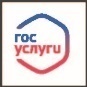 в электронном виде через федеральную государственную информационную систему «Единый портал государственных и муниципальных услуг (функций)» (портал «Госуслуги» при условии подтверждения учетной записи);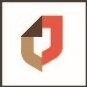 через любой многофункциональный центр предоставления государственных и муниципальных услуг (МФЦ);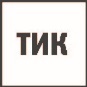 в любую территориальную избирательную комиссию (ТИК): в рабочие дни - с 10.00 до 12.00 часов, с 13.00 до 21.00 часа, в выходные дни - с 09.00 до 15.00 часов;в период с 31 августа по 5 сентября 2022 года: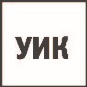 в любую участковую избирательную комиссию (УИК): в рабочие дни – с 17.00 до 21.00 часа, в выходные дни - с 9.00 до 15.00 часов.